PAPER CORN HOLEPAPER CORN HOLEDIRECTIONS: Toss an object to the created paperboard. There are 9 boxes to possibly score on and each box has a certain amount of points. You will still receive a point for your object touching the paper at ANY point – even if it does stay/land on the paper.  DIRECTIONS: Toss an object to the created paperboard. There are 9 boxes to possibly score on and each box has a certain amount of points. You will still receive a point for your object touching the paper at ANY point – even if it does stay/land on the paper.  EXAMPLE OF PAPER BOARD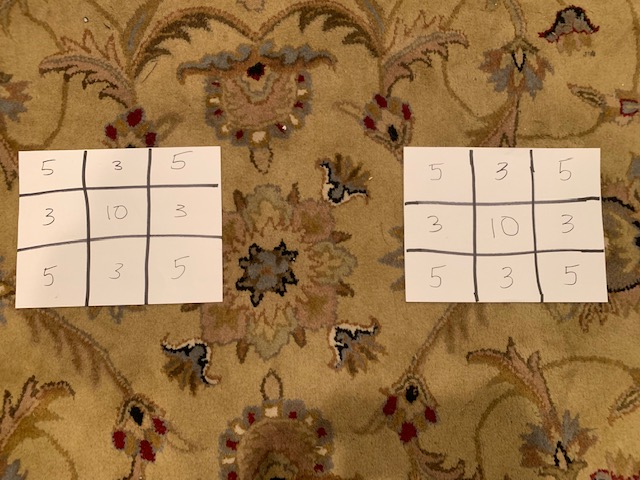 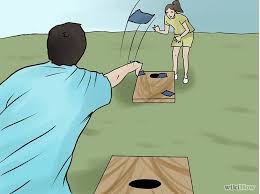 EXAMPLE OF ACTUAL CORN HOLEEQUIPMENT NEEDEDPIECES OF PAPER (2 FOR BOARD)MARKER TO DRAW BOARD12 PIECES OF OBJECTS (6 PER PLAYERS)EXAMPLE: I USED PIECES OF PAPER AND HERSHEY’S KISSESMAKE SURE THERE IS ENOUGH OBJECTS FOR EACH PLAYER TO THROW!SAFETY NOTE: MAKE SURE YOU HAVE ENOUGH ROOM TO OJECTS WITHOUT HITTING OR BREAKING ANYTHING!EQUIPMENT NEEDEDPIECES OF PAPER (2 FOR BOARD)MARKER TO DRAW BOARD12 PIECES OF OBJECTS (6 PER PLAYERS)EXAMPLE: I USED PIECES OF PAPER AND HERSHEY’S KISSESMAKE SURE THERE IS ENOUGH OBJECTS FOR EACH PLAYER TO THROW!SAFETY NOTE: MAKE SURE YOU HAVE ENOUGH ROOM TO OJECTS WITHOUT HITTING OR BREAKING ANYTHING!MODIFICATIONSBEGINNER LEVEL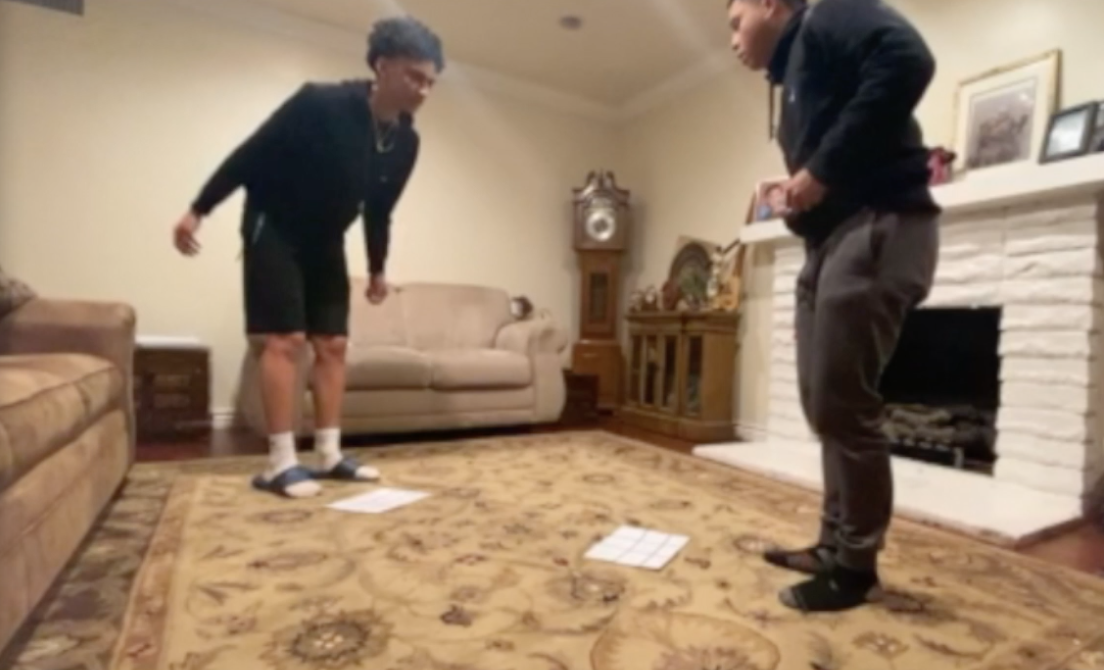 ADVANCED LEVEL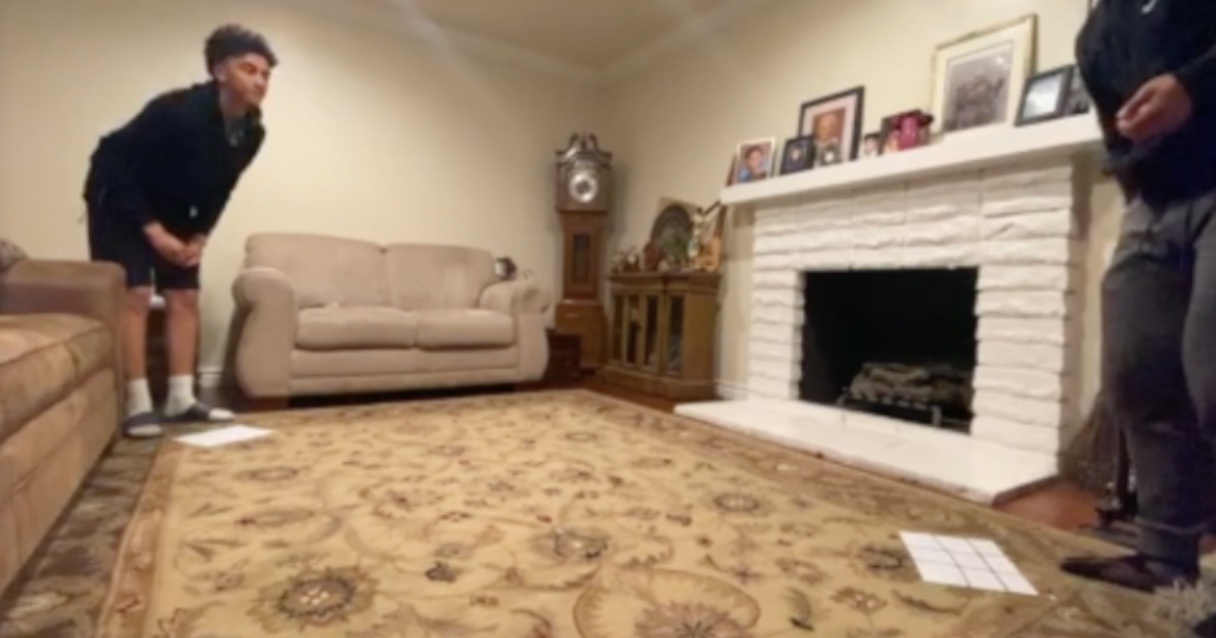 YOU CAN CHANGE THE DISTANCE OF YOUR THROW!MODIFICATIONSBEGINNER LEVELADVANCED LEVELYOU CAN CHANGE THE DISTANCE OF YOUR THROW!RULES (Play to any score you want)GOAL: LAND YOUR OBJECT ON THE PAPER BOARD TO RECEIVE POINTS. YOU CAN ONLY SCORE POINTS BY HAVING AN OBJECT TOUCH THE BOARD AT ANY TIME. ROCK-PAPER-SCISSORS TO SEE WHO STARTSTHROW ONE ITEM AT A TIMEYOU CANNOT STEP OVER YOUR BOARDNO DEFENSEUNDERHAND THROW ONLYREMEMBER: SAFETY FIRST!RULES (Play to any score you want)GOAL: LAND YOUR OBJECT ON THE PAPER BOARD TO RECEIVE POINTS. YOU CAN ONLY SCORE POINTS BY HAVING AN OBJECT TOUCH THE BOARD AT ANY TIME. ROCK-PAPER-SCISSORS TO SEE WHO STARTSTHROW ONE ITEM AT A TIMEYOU CANNOT STEP OVER YOUR BOARDNO DEFENSEUNDERHAND THROW ONLYREMEMBER: SAFETY FIRST!